OREGON 24-HOUR NOTICE TO QUITIN ACCORDANCE WITH O.R.S. §§ 90.396, 90.398In the District of	County, OregonTO:	(TENANT IN POSSESSION)You will take notice that you are justly in violation of your lease agreement due to the following:For violation of the lease described as:	_______________________________________________________________________________________________________________________________ Under Oregon Revised Statutes §§ 90.396 & 90.398, you are required to vacate the premises within 24 Hours due to the above-stated violation. If you do not leave the property, the landlord will file a forcible entry and detainer action.If you are a veteran of the armed forces, assistance may be available from a county veterans' service officer or community action agency. Contact information for a local county veterans' service officer and community action agency may be obtained by calling a 2-1-1 information service.This document has been dated this	day of 	, 20	.Landlord (Signature)Landlord (Print Name)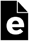 CERTIFICATE OF SERVICE: I, the Landlord, certify that on the _____ day of ____________________, 20_____, I served this notice to ____________________________________ in accordance with Section 90.155, Oregon Revised Statutes, by: ☐ - Personal delivery on the above date, at _____:_____ ☐ PM ☐ AM. ☐ - Mailing a copy via first-class mail and attaching another copy in a secure manner to the main entrance of the Premises. ☐ - Mailing a copy via first-class mail and another copy via electronic mail. Landlord's Signature ___________________________